Richmond River Historical Society Inc.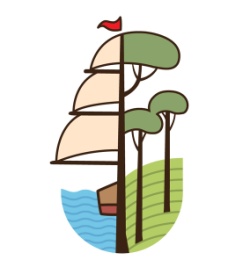 Lismore Municipal Building,             165  Molesworth  Street, Lismore NSW 2480Postal address: P.O.  Box 467, Lismore NSW 2480Email: info@richhistory.org.au                  Research: research@richhistory.org.au                                                                                    Website: www.richhistory.org.au                                               ABN 58 487 170 223All Correspondence should be addressed to the Research Coordinator.APPLICATION FOR RESEARCH – AUSTRALIAN WRITTEN REQUESTNAME: …………………………………………………………………………………………………………………ADDRESS: …………………………………………………………………………………………………………….EMAIL: …………………………………………………     PHONE: ………………………………………………CHARGES: Basic Research (less than 2 hours) $30. Lengthy research will attract further charges.PAYMENT: Please enclose a cheque for $30 or make a direct deposit to our bank account.Banking details:  Richmond River Historical Society Inc.	Commonwealth Bank, Lismore	BSB: 062-565	Account No.: 00801189If paying by direct deposit, please advise by email to info@richhistory.org.auDETAILS OF REQUEST: Please provide as much information as possible, to enable our researchers		   to carry out an efficient search of all available resources. Family history		   sheets, copies of certificates, etc. would be appreciated.……………………………………………………………………………………………………..………………………………………………………………………………………………………………..…..………………………………………………………………………………………………………….….…..………………………………………………………………………………………………………….……...……………………………………………………………………………………………………………..…..……………………………………………………………………………………………………………...…..………………………………………………………………………………………………………………...RELEVANT INFORMATION ALREADY OBTAINED: ……………………………………………………….….……………………………………………………………………………………………………………………….………………………………………………………………………………………………………………………….……….……………………………………………………………………………………………………………………….…….Any material from the resources of the Richmond River Historical Society Inc. should be duly acknowledged in any publication using this research.Signature ………………………………………	Date         ……………………… Revised May 2023